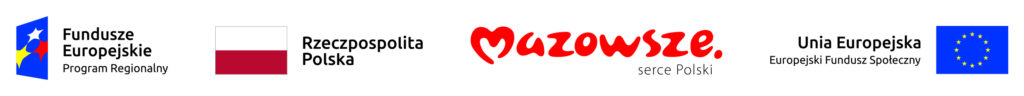 REGULAMIN REKRUTACJI I UCZESTNICTWAW PROJEKCIE„Uaktywnienie społeczno-zawodowe w Gminie Gąbin” Rozdział IPOSTANOWIENIA OGÓLNE1. Projekt pt. „Uaktywnienie społeczno-zawodowe w Gminie Gąbin” Nr RPMA.09.01.00-14-i909/22 realizowany jest przez Miejsko – Gminny Ośrodek Pomocy Społecznej w Gąbinie.  2. Projekt jest realizowany w ramach w ramach Osi priorytetowej IX Wspieranie włączenia społecznego i walka z ubóstwem Działania 9.1 Aktywizacja społeczno-zawodowa osób wykluczonych i przeciwdziałanie wykluczeniu społecznemu Regionalnego Programu Operacyjnego Województwa Mazowieckiego na lata 2014 – 2020.  3. Projekt jest współfinansowany ze środków Unii Europejskiej w ramach Europejskiego Funduszu Społecznego. 4. Szczegółowe informacje związane z projektem znajdują się na stronie: https://www.gabin.pl oraz https://mgops-gabin.pl/.5. Okres realizacji projektu: 01.04.2023 r. – 31.12.2023 r. 6. Obszar realizacji projektu obejmuje MIASTO I GMINĘ GĄBIN. Rozdział IIDEFINICJE ZWIĄZANE Z PROJEKTEMProjekt – przedsięwzięcie zmierzające do osiągnięcia założonego celu określonego wskaźnikami, z określonym początkiem i końcem realizacji, zgłoszone do objęcia albo objęte współfinansowaniem Unii Europejskiej w ramach Regionalnego Programu Operacyjnego Województwa Mazowieckiego, odnośnie którego Beneficjent złożył wniosek wraz z załącznikami. Beneficjent/Wnioskodawca/Projektodawca – Miasto i Gmina Gąbin, czyli podmiot, który złożył wniosek o dofinansowanie projektu oraz którego projekt wybrano do dofinansowania, pozostający stroną umowy o dofinansowanie projektu podpisanej z Instytucją Pośredniczącą. Biuro koordynatora projektu – wydzielona do realizacji projektu komórka Urzędu Miasta i Gminy w Gąbinie, mieszcząca się w budynku Urzędu Miasta i Gminy w Gąbinie, ul. Stary Rynek 16, w pokoju nr 100, w którym udzielane są informacje na temat realizacji projektu osobom zainteresowanym udziałem w projekcie oraz uczestnikom projektu, czynne w dni robocze od poniedziałku do piątku w godzinach pracy Urzędu. Jednostka realizująca projekt/Biuro projektu – Miejsko – Gminny Ośrodek Pomocy Społecznej w Gąbinie, ul. Stary Rynek 14, 09-530 Gąbin, w którym przyjmowane będą dokumenty rekrutacyjne oraz udzielane informacje na temat realizacji projektu osobom zainteresowanym udziałem w projekcie oraz uczestnikom projektu, czynne w dni robocze od poniedziałku do piątku w godzinach pracy Miejsko – Gminnego Ośrodka Pomocy Społecznej w Gąbinie.Partner Projektu – Centrum Innowacji Społeczeństwa Informacyjnego 09-402 Płock, ul. Pedagogiczna 7 oraz Powiat Płocki ul. Bielska 59 09-400 Płock – Powiatowy Urząd Pracy ul. Kostrogaj 1 pok. nr 21.  Kandydat/Kandydatka na Uczestnika/czkę projektu – należy przez to rozumieć: osobę fizyczną, zainteresowaną udziałem w projekcie, która złożyła dokumenty rekrutacyjne, wskazane w niniejszym regulaminie. Rozdział IIIWARUNKI UCZESTNICTWA§ 1Uczestnicy projektu 1. Uczestnikami/czkami projektu mogą być osoby fizyczne, zainteresowane udziałem w projekcie, które złożyły dokumenty rekrutacyjne, wskazane w niniejszym regulaminie i spełniają wymagane kryteria dostępu: osoba jest mieszkańcem Miasta i Gminy Gąbin; osoba korzysta z pomocy społecznej;c) osoby pozostające bez pracy (bezrobotne poszukujące pracy i bierne zawodowo)d) uczestnikami projektu mogą być również osoby posiadają status osoby niepełnosprawnej, zagrożone ubóstwem lub wykluczeniem społecznym, oraz osoby korzystające z Programu Operacyjnego Pomoc Żywnościowa,e) osoba, która złożyła oświadczenie o zapoznaniu się z informacją o przetwarzaniu danych osobowych. 2. W projekcie wsparciem zostaną również objęte osoby z najbliższego otoczenia osób uczestniczących w projekcie. 3. Projektodawca zastrzega sobie prawo takiego doboru Uczestników/czek spełniających kryteria zawarte w pkt. 1 i 2, aby możliwe było zrealizowanie określonych we wniosku o dofinansowanie rezultatów i wskaźników. 4. Wsparciem zostanie objętych 90 osób w tym: aktywizacja społeczna 90 osób (60 kobiet i 30 mężczyzn w tym osoby niepełnosprawne 2 kobiety i 1 mężczyzna), aktywizacja zawodowa 30 osób (25 kobiet i 5 mężczyzn w tym osoby niepełnosprawne 2 kobiety i 1 mężczyzna). Rozdział IVREKRUTACJA I PRZYJMOWANIE ZGŁOSZEŃ§ 1Dokumenty rekrutacyjne1. Kandydaci/-ki na Uczestników projektu złożą poniższe dokumenty rekrutacyjne w wyznaczonych terminach rekrutacji:Oświadczenie uczestnika Projektu – obowiązek informacyjny - załącznik nr 2; Oświadczenie o zamieszkiwaniu na terenie Miasta i Gminy Gąbin – załącznik nr 3;Oświadczenie o korzystaniu ze świadczeń z pomocy społecznej – załącznik nr 4;Zaświadczenie lekarskie/orzeczenie o niepełnosprawności, orzeczenie lekarza orzecznika ZUS lub komisji lekarskiej ZUS do celów rentowych, zaświadczenie lekarza o chorobie psychicznej. Kopię w/w dokumentów należy potwierdzić za zgodność z oryginałem oraz dostarczyć oryginał do wglądu;Oświadczenie o wielokrotnym wykluczeniu społecznym – załącznik nr 5;Zaświadczenie MGOPS o korzystaniu z POPŻ – załącznik nr 6.2. Wzory dokumentów, druków i formularzy są dostępne w biurze projektu oraz na stronie internetowej: https://www.gabin.pl oraz https://mgops-gabin.pl/.3. Złożenie dokumentów rekrutacyjnych nie jest równoznaczne z zakwalifikowaniem do projektu. 4. Załączniki, które nie są wymienione w niniejszym regulaminie nie podlegają ocenie na żadnym z etapów w ramach procesu rekrutacji. § 2Przebieg procesu rekrutacji1. Rekrutacja, prowadzona będzie w Miejsko – Gminnym Ośrodku Pomocy Społecznej w Gąbinie, ul. Stary Rynek 14, 09-530 Gąbin. 3. Rekrutację przeprowadzi Komisja Rekrutacyjna – 4 osoby, w tym koordynator projektu, asystent koordynatora projektu, asystent rodziny i pracownik socjalny.4. Nabór dotyczył będzie aktywizacji 90 osób w tym aktywizacji społecznej 90 osób (60 K, 30M w tym z OzN 2K i 1M) oraz zawodowa 30 osób (25 K, 5 K w tym OzN 2K i 1 M) osób wykluczonych  osób wykluczonych i zagrożonych wykluczeniem społecznym przy wsparciu 60 osób z otoczenia, dzięki którym będzie możliwa aktywizacja społeczno-zawodowa oraz zapobiegania zjawisku wykluczenia społecznego i ubóstwa wśród mieszkańców Miasta i Gminy Gąbin.5. Elementem decydującym o zakwalifikowaniu do udziału w projekcie będzie spełnienie kryteriów formalnych oraz liczba punktów uzyskanych za kryteria premiujące. Na tej podstawie zostanie sporządzona lista rankingowa. 6. Po wyczerpaniu liczby dostępnych miejsc pozostałe osoby trafią na listę rezerwową. 7. Terminy rekrutacji ogłoszone będą na stronach internetowych https://www.gabin.pl oraz https://mgops-gabin.pl/.8. Beneficjent zastrzega sobie możliwość zmiany terminów rekrutacji bez konieczności zmiany niniejszego regulaminu. 9. W momencie wpływu dokumentów rekrutacyjnych zostanie im nadany indywidualny numer z datą i godziną przyjęcia dokumentów. 10. Dokumenty można składać w trakcie ogłoszonego naboru od poniedziałku do piątku w godzinach pracy Miejsko – Gminnego Ośrodka Pomocy Społecznej w Gąbinie.  15. Rekrutacja składa się z następujących etapów: a) składanie dokumentów rekrutacyjnych; b) ocena formalna i ocena premiująca – stanowiące załącznik nr 7 do regulaminu rekrutacji; c) w przypadku, gdy Kandydatki/ci na Uczestnika projektu uzyskają tą samą liczbę punktów wówczas decydować będzie kolejność zgłoszeń; d) ustalenie list rankingowych – lista Uczestników/czek projektu zakwalifikowanych do udziału w projekcie oraz listy rezerwowe. W przypadku rezygnacji Uczestnika z projektu na jego miejsce wejdzie osoba z listy rezerwowej. 16. Rekrutacja do projektu odbywać się będzie z zachowaniem zasad równego dostępu i równego traktowania wszystkich osób zainteresowanych udziałem w projekcie. 17. Rekrutacja i formy wsparcia realizowane będą zgodnie z zasadą niedyskryminacji ze względu na płeć, rasę lub pochodzenie etniczne, narodowość, obywatelstwo, religię (wyznanie) lub światopogląd, niepełnosprawność, wiek, orientację seksualną, przynależność do grup społeczno-zawodowych, sytuację materialną i prawną, wykształcenie, zawód, pochodzenie społeczne. 18. Informacja o wynikach rekrutacji przekazana będzie telefonicznie, mailowo lub pisemnie. 19. Kandydaci/ki do udziału w projekcie, którzy złożyli/ły dokumenty rekrutacyjne, jednakże nie zakwalifikowali/ły się do projektu (np. odpadli na etapie oceny formalnej) mogą aplikować do projektu ponownie, w przypadku uruchomienia kolejnego naboru zgodnie ze wszystkimi zasadami dotyczącymi rekrutacji określonymi w niniejszym Regulaminie. § 3Karta oceny – formalna i premiująca 1. Ocenę formalną i premiującą przeprowadzi Zespół Rekrutacyjny. 2. Na etapie oceny formalnej i premiującej weryfikowane będzie: Ocena formalna: poprawność wypełnienia formularza rekrutacyjnego – tak/nie;czy formularz rekrutacyjny został podpisany przez uczestnika – tak/nie;czy zostało dołączone oświadczenie uczestnika projektu – tak/nie;czy osoba zamieszkuje na terenie Gminy Gąbin – 1 pkt;czy osoba korzysta ze świadczeń pomocy społecznej – 1 pkt. Ocena premiująca: Osoba z niepełnosprawnością – 1 pkt;Osoba ze znacznym lub umiarkowanym stopniem niepełnosprawności – 2 pkt;Osoba z niepełnosprawnością sprzężoną, osoba z zaburzeniami psychicznymi, w tym osobom z niepełnosprawnością intelektualną i osoba z całościowymi zaburzeniami rozwojowymi (w rozumieniu zgodnym z Międzynarodową Klasyfikacja Chorób i Problemów Zdrowotnych) – 2 pkt, powyższe kryteria weryfikowane będą na podstawie orzeczenia/zaświadczenia lekarskiego;Osoba lub rodzina doświadczająca wielokrotnego wykluczenia społecznego – 2 pkt;Osoba lub rodzina korzystająca z POPŻ – 2 pkt.3. Istnieje możliwość uzupełnienia brakujących dokumentów lub błędów wynikających z niepoprawnego wypełnienia dokumentów rekrutacyjnych, w postaci: podpisu, ręcznego wypełnienia nieuzupełnionego wymaganego pola lub ręcznej poprawy błędnie wypełnionego pola, na etapie przyjmowania zgłoszeń lub na etapie oceny w terminie wyznaczonym przez Beneficjenta. 4. Osoby, których dokumenty otrzymają najwyższą liczbę punktów według Karty oceny formularza rekrutacyjnego uczestnika projektu, zostaną decyzją Komisji Rekrutacyjnej zakwalifikowane do udziału w projekcie.  Rozdział VZAKRES WSPARCIA1. Projekt przewiduje realizację następujących form wsparcia: 1) warsztaty i poradnictwo z zakresu prawa, psychologii i z zakresu społecznego;2) spotkani integracyjne;3) kursy i szkolenia podnoszące kompetencje zawodowe;4) staże zawodowe i prace społeczni – użyteczne zwiększające kompetencje zawodowe;5) terapie rodzinne;6) zasiłki dla uczestników projektu;7) zwrot kosztów dojazdu uczestników na zajęcia i warsztaty (pula 250 km na os.)2. Zakres wsparcie dla uczestnika będzie indywidualnie dostosowany do jego potrzeb określonych w zawartym kontrakcie. 3. Usługi dla osób niesamodzielnych realizowane będą zgodnie z Minimalnymi wymaganiami świadczenia usług społecznych w społeczności lokalnej. Rozdział VIZASADY ODPŁATNOŚCI1. Wszystkie formy wsparcia realizowane w ramach Projektu dofinansowane są z Unii Europejskiej w ramach Europejskiego Funduszu Społecznego. 2. Uczestnicy/czki projektu nie ponoszą żadnych opłat z tytułu uczestnictwa w oferowanych w ramach projektu formach wsparcia. Rozdział VIIOBOWIĄZKI UCZESTNIKÓW1. Uczestnik/czka projektu zobowiązany/a jest do: a) przestrzegania niniejszego Regulaminu, b) złożenia kompletu wymaganych dokumentów rekrutacyjnych, c) uczestniczenia we wszystkich formach wsparcia, które zostały dla Uczestnika/czki Projektu przewidziane, d) punktualnego stawiania się na daną formę wsparcia, e) usprawiedliwienia nieobecności w Biurze projektu w terminie do 3 dni od daty zaistnienia zdarzenia, f) potwierdzania skorzystania ze wsparcia poprzez złożenie podpisu na liście obecności, i) wypełniania ankiet monitorujących w trakcie trwania Projektu. 2. Uczestnicy/czki Projektu będą monitorowani podczas realizacji poszczególnych form wsparcia w projekcie. Rozdział VIIIREZYGNACJA Z UDZIAŁU W PROJEKCIE§11. Rezygnacja z udziału w projekcie możliwa jest tylko w uzasadnionych przypadkach. 2. Uzasadnione przypadki mogą wynikać z przyczyn natury zdrowotnej, działania siły wyższej i nie mogły być znane Uczestnikowi w momencie przystąpienia do Projektu. §21. Projektodawca zastrzega sobie prawo do skreślenia uczestnika z listy poszczególnych form wsparcia w przypadku naruszenia przez Uczestnika/czkę projektu niniejszego Regulaminu oraz zasad współżycia społecznego, a w szczególności w przypadku naruszenia nietykalności cielesnej innego słuchacza, trenera/terapeuty/doradcy lub pracownika Biura projektu, udowodnionego aktu kradzieży, obecności w stanie nietrzeźwym na zajęciach lub okazywaniem jawnej agresji względem osób wyżej wymienionych. 2. W przypadku rezygnacji lub skreślenia Uczestnika z listy osób zakwalifikowanych do projektu, jego miejsce może zająć osoba z listy rezerwowej. Rozdział IXZAKOŃCZENIE UDZIAŁU W PROJEKCIEUczestnik/czka Projektu kończy udział w projekcie w momencie zrealizowania całości ustalonego dla niej/niego wsparcia. Otrzymanie certyfikatu ukończenia poszczególnych kursów.  Rozdział XPOSTANOWIENIA KOŃCOWE1. Regulamin obowiązuje z dniem jego podpisania przez Burmistrza Miasta i Gminy Gąbin. 2. Zmianie mogą ulec te zapisy Regulaminu, które są regulowane postanowieniami prawa w przypadku jego modyfikacji lub zmiany interpretacji. 3. Kwestie sporne nieuregulowane w Regulaminie rozstrzygane będą przez Koordynatora projektu.  4. Aktualna treść Regulaminu dostępna jest w Biurze Projektu oraz na stronie internetowej www.gabin.pl 5. Koordynator projektu zastrzega sobie prawo zmiany niniejszego Regulaminu. 6. W sprawach nieuregulowanych niniejszym Regulaminem zastosowanie będą miały przepisy Kodeksu Cywilnego. Załączniki do Regulaminu: Formularz rekrutacyjny – załącznik nr 1;Oświadczenie uczestnika Projektu – obowiązek informacyjny - załącznik nr 2;Oświadczenie o zamieszkiwaniu na terenie Miasta i Gminy Gąbin – załącznik nr 3;Oświadczenie o korzystaniu ze świadczeń z pomocy społecznej – załącznik nr 4;Oświadczenie o wielokrotnym wykluczeniu społecznym – załącznik nr 5;Zaświadczenie MGOPS o korzystaniu z POPŻ – załącznik nr 6;Karta oceny formularza rekrutacyjnego uczestnika projektu – załącznik nr 7;Zaświadczenie lekarskie/orzeczenie o niepełnosprawności, orzeczenie lekarza orzecznika ZUS lub komisji lekarskiej ZUS do celów rentowych, zaświadczenie lekarza o chorobie psychicznej. Kopię w/w dokumentów należy potwierdzić za zgodność z oryginałem oraz dostarczyć oryginał do wglądu. 